SETOR 11 SUBPREFEITURA LAPA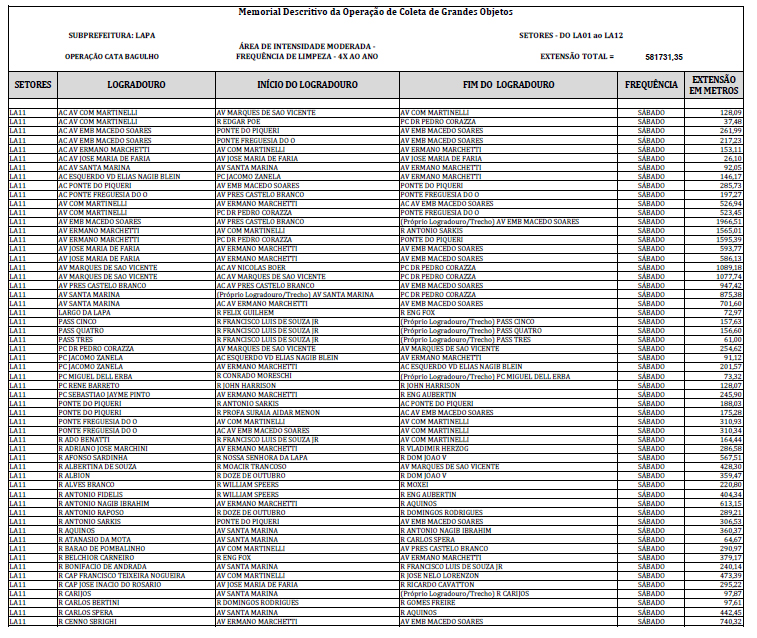 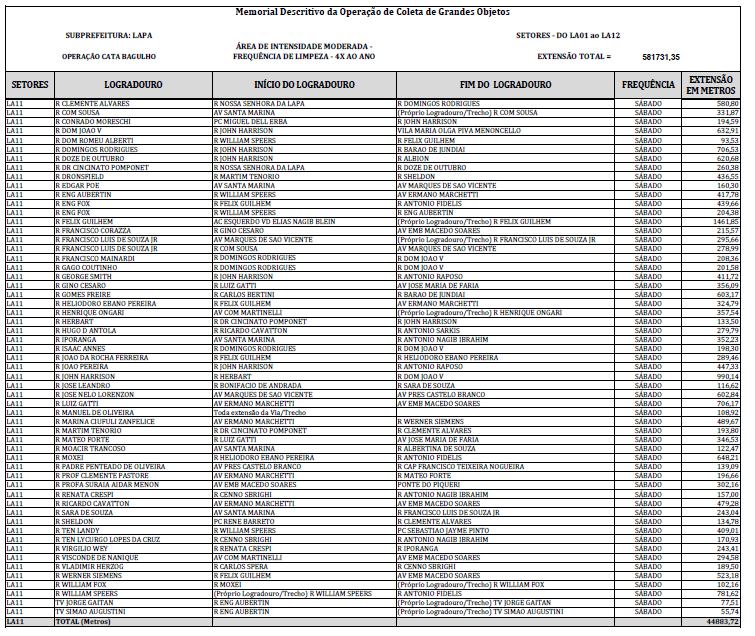 